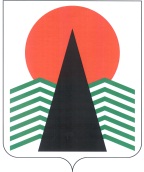 АДМИНИСТРАЦИЯ  НЕФТЕЮГАНСКОГО  РАЙОНАпостановлениег.НефтеюганскО внесении изменений в постановление администрации Нефтеюганского района  от 28.07.2015 № 1461-па-нпа	В соответствии с Федеральными законами от 27.07.2010 № 210-ФЗ 
«Об организации предоставления государственных и муниципальных услуг», 
от 13.07.2015 № 263-ФЗ «О внесении изменений в отдельные законодательные акты Российской Федерации в части отмены ограничений на использование электронных документов при взаимодействии физических и юридических лиц с органами государственной власти и органами местного самоуправления», постановлениями администрации Нефтеюганского района от 06.02.2013 № 242-па «О разработке 
и утверждении административных регламентов предоставления муниципальных услуг», от 25.03.2013 № 952-па «Об утверждении реестра муниципальных услуг муниципального образования Нефтеюганский район»  п о с т а н о в л я ю:Внести в приложение к постановлению администрации Нефтеюганского района от 28.07.2015 № 1461-па-нпа «Об утверждении административного регламента предоставления муниципальной услуги «Предоставление жилых помещений муниципального специализированного жилищного фонда Нефтеюганского района 
по договорам найма» следующие изменения:Пункт 2.6.1 дополнить абзацем следующего содержания: «Документы, предусмотренные пунктом 2.6.1 настоящего административного регламента, могут быть  направлены  в форме электронных документов, подписанных электронной подписью».Абзацы десятый, девятнадцатый, двадцать восьмой  подпункта 2.6.1 пункта 2.6 раздела II исключить.Абзац второй пункта 2.13 раздела II изложить в следующей редакции:«Здание, в котором предоставляется муниципальная услуга, расположено 
с учетом пешеходной доступности для заявителей от остановок общественного транспорта, оборудовано отдельным входом для свободного доступа заявителей, оборудовано пандусами, расширенными проходами, позволяющими обеспечить беспрепятственный доступ инвалидов, включая инвалидов, использующих кресла-коляски; на видном месте в здании располагаются схемы размещения средств пожаротушения и путей эвакуации».Пункт 2.15 раздела II изложить в следующей редакции:«2.15. Предоставление муниципальной услуги в электронной форме посредством Единого и регионального порталов осуществляется с использованием усиленной квалифицированной электронной подписи в соответствии 
с законодательством об электронной цифровой подписи. Действия, связанные с проверкой действительности усиленной квалифицированной электронной подписи заявителя, использованной при обращении за получением муниципальной услуги, а также с установлением перечня классов средств удостоверяющих центров, которые допускаются для использования в целях обеспечения указанной проверки и определяются на основании утверждаемой федеральным органом исполнительной власти по согласованию с Федеральной службой безопасности Российской Федерации модели угроз безопасности информации в информационной системе, используемой в целях приема обращений 
за предоставлением такой услуги, осуществляются в соответствии с постановлением Правительства Российской Федерации от 25.08.2012 № 852 «Об утверждении Правил использования усиленной квалифицированной электронной подписи при обращении за получением государственных и муниципальных услуг и о внесении изменения 
в Правила разработки и утверждения административных регламентов предоставления государственных услуг».Предоставление муниципальной услуги в МФЦ осуществляется в соответствии с Федеральным законом от 27.07.2010 № 210-ФЗ «Об организации предоставления государственных и муниципальных услуг», иными нормативными правовыми актами Российской Федерации, нормативными правовыми актами субъектов Российской Федерации, муниципальными правовыми актами по принципу «одного окна», 
в соответствии с которым предоставление муниципальной услуги осуществляется после однократного обращения заявителя с соответствующим запросом, взаимодействие с органами, предоставляющими муниципальную услугу, осуществляется МФЦ без участия заявителя в соответствии с нормативными правовыми актами и соглашением о взаимодействии между МФЦ и администрацией Нефтеюганского района (далее – соглашение о взаимодействии).МФЦ осуществляет прием и регистрацию заявления о предоставлении муниципальной услуги, направление межведомственных запросов и получение на них ответов, а также выдачу результата предоставления муниципальной услуги».Абзац первый пункта 3.2 изложить в следующей редакции;«3.2. Основания для начала административной процедуры по приему 
и регистрации заявлений о предоставлении муниципальной услуги».Пункт 5.17 раздела V изложить в следующей редакции: «5.17.  Должностное лицо, уполномоченное на рассмотрение жалобы, вправе оставить жалобу без ответа, если в жалобе содержатся нецензурные либо оскорбительные выражения, угрозы жизни, здоровью и имуществу должностного лица, 
а также членов его семьи, сообщив гражданину, направившему жалобу, 
о недопустимости злоупотребления правом».Дополнить раздел V пунктом 5.18 следующего содержания:«5.18. Ответ на жалобу не дается в следующих случаях:если в письменной жалобе не указаны фамилия гражданина, направившего жалобу, или  почтовый адрес, по которому должен быть направлен ответ;если текст письменной жалобы не поддается прочтению. Также такая жалоба не подлежит направлению на рассмотрение в орган местного самоуправления или должностному лицу в соответствии с их компетенцией, о чем в течение семи дней со дня регистрации жалобы сообщается гражданину, направившему жалобу, если его фамилия 
и почтовый адрес поддаются прочтению».Приложения № 1, 2, 3 к  административному регламенту предоставления муниципальной услуги «Предоставление жилых помещений муниципального специализированного жилищного фонда  Нефтеюганского района по договорам найма» изложить в редакции согласно приложениям № 1, 2, 3 к настоящему постановлению.Настоящее постановление подлежит официальному опубликованию в газете «Югорское обозрение» и размещению на официальном сайте органов местного самоуправления Нефтеюганского района.Настоящее постановление вступает в силу после официального опубликования.Контроль за выполнением постановления возложить на директора 
департамента градостроительства и землепользования - заместителя главы 
администрации района Е.А.Абрамову.Глава администрации района					Г.В.ЛапковскаяПриложение № 1к постановлению администрации Нефтеюганского районаот 21.01.2016 № 64-па-нпаДиректору департамента 
имущественных отношений 
Нефтеюганского районаот ___________________________________________________________________________________________проживающей (-его) по адресу:________________________________ ________________________________ дом.тел._________________________раб.тел._________________________моб.тел._________________________ЗАЯВЛЕНИЕО ПРЕДОСТАВЛЕНИИ ЖИЛОГО ПОМЕЩЕНИЯ СПЕЦИАЛИЗИРОВАННОГО (СЛУЖЕБНОГО) ЖИЛИЩНОГО ФОНДА, НЕФТЕЮГАНСКОГО РАЙОНА И ЗАКЛЮЧЕНИИ ДОГОВОРА НАЙМАПрошу предоставить жилое помещение  специализированного (служебного) жилищного фонда Нефтеюганского района, расположенное по адресу: город (городское/сельское  поселение)__________________________улица _______________микрорайон ____________номер дома _______________ номер квартиры _____________ комната _______________, состоящее из____________________ комнат(ы) в _____________________квартире, 
общей площадью __________________ кв.м, в том числе жилой ______________ кв.м,и заключить договор найма.Совместно с Нанимателем в жилое помещение вселяются члены его семьи:__________________________________________________________________________________________________________________________________________________________________________________________________________________________________________________________________________________________________________________________________________ (указать ФИО, степень родства, год рождения несовершеннолетних)К заявлению прилагаю копии и подлинники 
следующих  документов: ходатайство работодателя, с которым гражданин состоит в трудовых 
отношениях, о предоставлении служебного жилого помещения;заявление гражданина о предоставлении ему специализированного (служебного) жилого помещения – предоставляется в свободной форме либо лично 
по форме (приложение № 1 к административному регламенту) или в электронном виде с использованием сети Интернет;документы, удостоверяющие личность заявителя и членов его семьи 
все страницы (паспорт, свидетельство о рождении, свидетельство о заключении 
брака, свидетельство о расторжении брака) копии предоставляются вместе 
с оригиналами;заверенная копия трудового договора;справки о наличии/отсутствии недвижимого имущества в собственности (ФГУП «Ростехинвентаризация – Федеральное БТИ» по Ханты-Мансийскому автономному округу - Югре Нефтеюганское отделение: г.Нефтеюганск, 
микрорайон 12, дом 34) на заявителя и членов его семьи, родившихся до 23.07.1999 (предоставляется гражданами);документы, подтверждающие наличие согласия лиц, не являющихся 
заявителем, при обращении за получением муниципальной услуги, или их 
законных представителей на обработку персональных данных указанных лиц, 
а также полномочия заявителя действовать от имени лиц или их законных 
представителей при передаче персональных данных указанных лиц;доверенность (в случае представления интересов заявителя его представителем) оригинал и копия; свидетельство «О предоставлении временного убежища» (оригинал, копия) 
для иностранных граждан;разрешение на временное проживание (оригинал, копия) для иностранных граждан.«_____»_______________20____г. 		/______________________________/Приложение № 2к постановлению администрации Нефтеюганского районаот 21.01.2016 № 64-па-нпаДиректору департамента 
имущественных отношений 
Нефтеюганского районаот ___________________________________________________________________________________________проживающей (-его) по адресу:________________________________ ________________________________ дом.тел._________________________раб.тел._________________________моб.тел._________________________ЗАЯВЛЕНИЕО ПРЕДОСТАВЛЕНИИ ЖИЛОГО ПОМЕЩЕНИЯ СПЕЦИАЛИЗИРОВАННОГО (МАНЕВРЕННОГО) ЖИЛИЩНОГО ФОНДА, НЕФТЕЮГАНСКОГО РАЙОНА И ЗАКЛЮЧЕНИИ ДОГОВОРА НАЙМАПрошу предоставить жилое помещение специализированного (маневренного) жилищного фонда Нефтеюганского района, расположенное по адресу: город (городское/сельское  поселение)__________________________улица _______________микрорайон ____________номер дома _______________ номер квартиры _____________ комната _______________, состоящее из____________________ комнат(ы) в _____________________квартире, 
общей площадью __________________ кв.м, в том числе жилой ______________ кв.м,и заключить договор найма.Совместно с Нанимателем в жилое помещение вселяются члены его семьи:1__________________________________________________________________2__________________________________________________________________3__________________________________________________________________4__________________________________________________________________5__________________________________________________________________ (указать ФИО, степень родства, год рождения несовершеннолетних)К заявлению прилагаю копии и подлинники 
следующих  документов:Заявление гражданина о предоставлении ему специализированного (маневренного) жилого помещения – предоставляется в свободной форме либо лично 
по форме (приложение № 2 к административному регламенту) или в электронном виде 
с использованием сети Интернет.Документы, удостоверяющие личность заявителя и членов его семьи 
все страницы (паспорт, свидетельство о рождении, свидетельство о заключении 
брака, свидетельство о расторжении брака) копии предоставляются вместе 
с оригиналами.Справки о наличии/отсутствии недвижимого имущества в собственности (ФГУП «Ростехинвентаризация – Федеральное БТИ» по Ханты-Мансийскому автономному округу - Югре Нефтеюганское отделение: г.Нефтеюганск, 
микрорайон 12, дом 34) на заявителя и членов его семьи, родившихся до 23.07.1999 (предоставляется гражданами).Документы, подтверждающие наличие согласия лиц, не являющихся 
заявителем, при обращении за получением муниципальной услуги, или их законных представителей на обработку персональных данных указанных лиц, а также 
полномочия заявителя действовать от имени лиц или их законных представителей при передаче персональных данных указанных лиц.Доверенность (в случае представления интересов заявителя его представителем) оригинал и копия.Судебное решение, подтверждающее утрату жилого помещения в результате обращения взыскания на это жилое помещение, которое было приобретено за счет кредита банка или иной кредитной организации либо средств целевого займа, предоставленного юридическим лицам на приобретение жилого помещения, 
и заложены в обеспечение возврата кредита или целевого займа, если на момент обращения взыскания такое жилое помещение является для них единственными.Ходатайство с места службы (военные, МЧС, полиция).«_____»_______________20____г. 		/______________________________/Приложение № 3к постановлению администрации Нефтеюганского районаот 21.01.2016 № 64-па-нпаДиректору департамента 
имущественных отношений 
Нефтеюганского районаот ___________________________________________________________________________________________проживающей (-его) по адресу:________________________________ ________________________________ дом.тел._________________________раб.тел._________________________моб.тел._________________________ЗАЯВЛЕНИЕО ПРЕДОСТАВЛЕНИИ ЖИЛОГО ПОМЕЩЕНИЯ МУНИЦИПАЛЬНОГО СПЕЦИАЛИЗИРОВАННОГО ЖИЛОГО  ФОНДА  ДЛЯ ДЕТЕЙ-СИРОТ И ДЕТЕЙ, ОСТАВШИХСЯ БЕЗ ПОПЕЧЕНИЯ РОДИТЕЛЕЙ, ЛИЦ ИЗ ЧИСЛА ДЕТЕЙ-СИРОТ И ДЕТЕЙ, ОСТАВШИХСЯ БЕЗ ПОПЕЧЕНИЯ РОДИТЕЛЕЙ)  НЕФТЕЮГАНСКОГО РАЙОНА И ЗАКЛЮЧЕНИИ ДОГОВОРА НАЙМАПрошу предоставить жилое помещение муниципального специализированного жилого фонда  для детей – сирот и детей, оставшихся без попечения родителей, лиц из числа детей – сирот и детей, оставшихся без попечения родителей) жилищного фонда Нефтеюганского района, расположенное по адресу: город (городское/сельское  поселение)__________________________улица _______________микрорайон ____________номер дома _______________ номер квартиры _____________ комната _______________, состоящее из____________________ комнат(ы) 
в _____________________квартире, 
общей площадью __________________ кв.м, в том числе жилой ______________ кв.м,и заключить договор найма.Совместно с Нанимателем в жилое помещение вселяются члены его семьи:1. __________________________________________________________________2.__________________________________________________________________3.__________________________________________________________________4.__________________________________________________________________5.__________________________________________________________________ (указать ФИО, степень родства, год рождения несовершеннолетних)К заявлению прилагаю копии и подлинники 
следующих  документов:документы, удостоверяющие личность заявителя и членов его семьи 
все страницы (паспорт, свидетельство о рождении, свидетельство о заключении 
брака, свидетельство о расторжении брака) копии предоставляются вместе 
с оригиналами; справки о наличии/отсутствии недвижимого имущества 
в собственности (ФГУП «Ростехинвентаризация – Федеральное БТИ» по Ханты-Мансийскому автономному округу - Югре Нефтеюганское отделение: г.Нефтеюганск, микрорайон 12, дом 34) на заявителя и членов его семьи, родившихся до 23.07.1999 года. (предоставляется гражданами); документы, подтверждающие наличие согласия лиц, не являющихся 
заявителем, при обращении за получением муниципальной услуги, или их 
законных представителей на обработку персональных данных указанных лиц, 
а также полномочия заявителя действовать от имени лиц или их законных 
представителей при передаче персональных данных указанных лиц.доверенность (в случае представления интересов заявителя его представителем) оригинал и копия. «_____»_______________20____г. 		/______________________________/21.01.2016№ 64-па-нпа№ 64-па-нпа